Christopher Hodnicki, President Jason Schreiner, Vice President			James Terry, Vice President 			Rhea Young, Treasurer Wendy McCall, SecretarySecretary 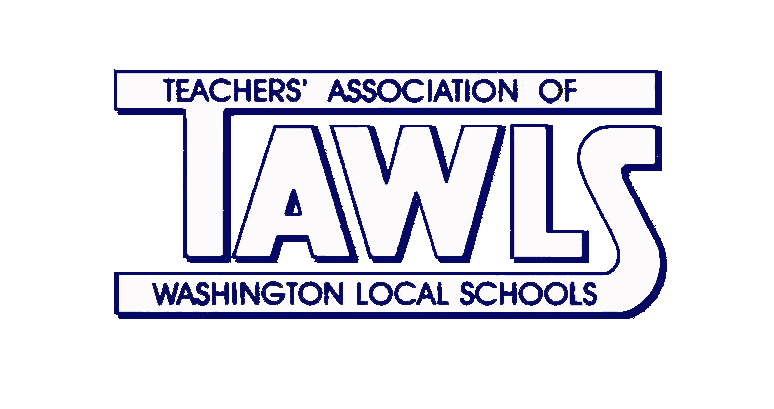 Teachers’ Association of Washington Local Schools		GENERAL ASSEMBLY -MinutesApril 16, 2014A. Call to Order: 4:05pmB. Approval of Minutes: Jason Schreiner motioned to accept the April 17, 2013 Minutes. Matt Durham seconded. 				Motion passed.C. Presentation of Nominations for Officers:1. President – Christopher Hodnicki	Vice-President for Policy & Grievance– James Terry	Corresponding Secretary – 2. Nominations from the floorD. Election of Officers: No other nominations were given, so the above officers were elected by acclamation. Since the 			           office of Corresponding Secretary is still open, please contact an officer if you are interested in			          filling this position. Candidate approval will be determined in the Executive CommitteeE. Old BusinessF. New Business	1. Contract Extension Discussion (Voting will take place in buildings tomorrow, Thursday, April 17, 2014.)		a. The tentative agreement terms are: 			-1.5% wage increase on the base including all hourly positions, but excluding substitute pay and 			  supervisory pay. 			-$15 a month increase on family health care, $10 a month increase on single health care.			- EDI base pay will not increase in 2015-2016			- Extend contract through June 30, 2016		b. Things to think about: Our administration will be paying 10% of their health care. We are paying a		    fixed rate. 		b. Keep the upcoming Levy in mind.	2. The TAWLS Spring Banquet is Tuesday, May 20th. Please consider attending and supporting our association.G. Adjournment: 4:32pm